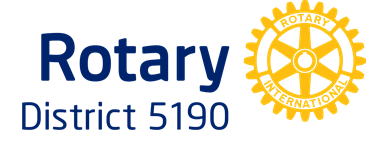 2019 – 2020CLUB PLANNINGIDEAS FOR THEBEST YEAR EVER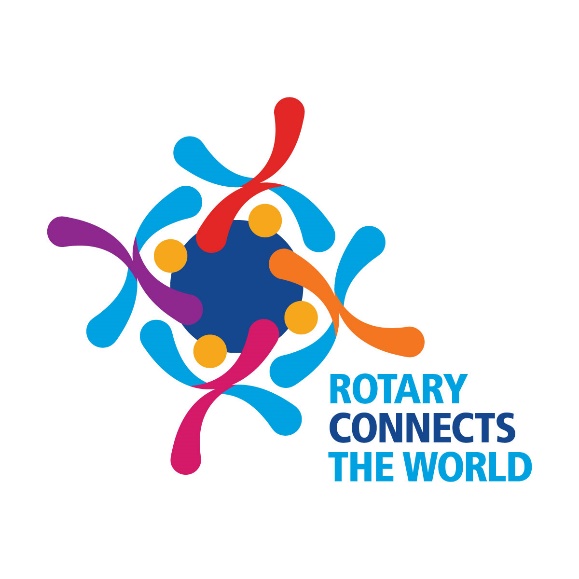 Randy Van Tassell, District GovernorClub Administration/Club ServiceCommunity ServiceFoundationInternational ServiceMembershipPublic ImageVocational ServiceYouth ServiceConduct a Board Retreat between 4/1/19 and 6/15/19.Set at least 10 goals in Rotary Club Central by 6/30/19.Post at least one project on Rotary Ideas.  www.ideas.rotary.orgPost at least 1 to 2 projects on Rotary Showcase. Pay July 2019 and January 2020 RI and District dues on time.Create or update a club long-range or strategic plan covering at least three years through the Visioning, Vision to Action or similar process.Review, update, and adopt your club bylaws during the year incorporating recent COL changes.Have an ongoing program to keep the Four-Way Test before its members.Examples:  Recite the Four-Way Test at each meeting, give out Four-Way Test coins or cards, have a Four-Way Test moment at meetingsSchedule and promote club programs with varied and interesting presentations to engage members.Have three District chairs or District committee members make a presentation at club meetings. Does not have to be the main speaker. The club distributes regular (at least monthly) bulletins or newsletters (hard copy or electronic) to its members.Members participate in Rotary Academy.  Have at least 50% of members identify their skills and interests in their My Rotary profiles and unlock that section to make it visible on their public profiles.Club members attend Rotary Leadership Institute part 1, 2 or 3 during the year. Have at least 2 club members participate in Discussion Groups on My Rotary.  One member of the club actively serves at the District level (committee member or above).Actively promote members to participate in District Conference by appointing a Conference Champion to share conference information on a regular basis and assist members with registration as needed.Percent of members registered for District Conference by 3/31/20.  President-Elect (2020-2021) attends Pre-PETS, PETS and Club Leadership Assembly. Conduct elections and have Club President for 2021-2022 selected by 12/31/20.President, Secretary, Treasurer, 6 Directors and committee chairs attend Club Leadership Assembly in 2020.Conduct club social activities in addition to the regular club meetings.Conduct a community needs assessment to determine potential service projects in the community by 8/31/19.Ensure that every club member participates in at least one service project this year.At least 50% of club members participate in a single hands-on project, other than “Rotarians at Work Day”.  Report in Rotary Showcase.Club participates in Rotarians at Work Day project on 4/25/20.Other than “Rotarians at Work Day”, sponsor or participate in a local or District Rotary Day event to introduce non-Rotarians to Rotary.Involve family members and/or non-Rotarian community members in a service project.Participate in a local community service project related to at least one of the Rotary’s 6 Areas of Focus.Conduct a multi-club service event with at least one other club in your area.Collaborate/partner with a non-Rotarian organization in your community on at least one community service project.Conduct a club or community forum or a service project focused on an issue important to your community as discovered in the Community Needs Assessment. Examples:  reducing bullying in schools, addressing kids at risk, gang violence, or battered women.Present an annual Community Service Award to a member of the community at large or club member who has given back to the community.Participate in a youth literacy project in the community.List at least one community service project on Rotary Showcase to include an outline of the project, $ spent, $ raised, volunteer hours, in-kind contributions, and the results.Sponsor at least one Rotary Community Corps to enhance community engagement and ensure project sustainability.  Certify with RI.Enhance one of your club project’s scope and visibility by partnering with at least three other Rotary clubs in your area, District, or other District.  Report in Rotary Showcase.Establish partnerships with one or more corporate or government entities and conduct a service project together.  Report in Rotary Showcase.Community Service Chair and committee members attend the Community and Vocational Service track at the Avenues of Service Seminar. Carry out one club project focused on the environment this year.Have a program on Human Trafficking at a club meeting, put on a program at a school or other avenue bringing awareness to the community. Post all Rotary Foundation goals on Rotary Club Central by 6/30/19Club President has personally contributed to the Foundation by 7/31/19.Earn the 100% Foundation Giving Club Banner by 3/31/20. 100% of members contribute at least $25 to any Foundation gift designation and the Club achieves at least $100 per member on average (or per capita).Increase total club giving to The Rotary Foundation by 10% over last year by 3/31/20.Earn the 100% Every Rotarian, Every Year Club Banner by 3/31/19. 100% of members contribute at least $25 to the Annual Fund and the Club achieves at least $100 per capita (or on average).Attain a minimum Annual Programs Fund contribution of $100 per capita.Meet a goal for the number of Paul Harris Society Members in the club (member contributes $1,000 per year) Increase the number of Rotary Foundation Sustaining Members in the club (member contributes $100 per year or more to the Annual Fund) Increase the number of Benefactors and/or Bequest Society members in the club this year over last year.  Set and achieve a polio plus club goal in Rotary Club Central of at least $1500. Conduct or participate in a club or area community polio awareness program on or near World Polio Day, 10/24/19. Have at least 10% of the club members enrolled in Rotary Direct.Conduct a club meeting devoted to enrolling members in Rotary Direct.Club participates in an area (or club) Foundation celebration dinner during the year.Have the President, President-Elect or one other member attend a Grants Management Seminar on or after 2/2/19. The Club participates in a Global Grant project during the year.The Club receives a District Service Grant and completes report by 3/31/20.Nominate, sponsor and/or assist another club in support of a Rotary Peace Fellow or Global Grant Scholar.Club Members become Triple Crown Award recipients. The triple crown award is being a PHS, Major Donor and a benefactor and/or Bequest society member.Initiate a NEW International Service project this Rotary year.Send club member(s) on an International Project Fair trip to evaluate and select potential projects.Adopt a Twin (or Sister) Club from another country and formalize the relationship with the presentation of a Twin Club Certificate available from RI on my.rotary.org.Conduct an E-Meeting (Skype, Facetime, or other electronic meeting) with a Club from another country. Partner with another Rotary Club in D5190 to undertake an international service project by providing money or volunteer resources.Collaborate/partner with a Rotary club in another country to implement a service project.Provide Rotary volunteer(s) for a hands-on international service project.Work with non-Rotarian organization such as church or school organizations to implement an international service project.Examples:  Project Shoe Box, Free the Girls, International Reading AssociationProvide disaster relief through direct contributions or contributions to a relief organization.Example:  Shelter BoxIncrease the number of Club member(s) who have joined a Rotary Fellowship or Rotarian Action Group this year from last year; to connect with people around the world who share like interests. Club President and members register to attend the 2020 RI Convention in Hawaii by 3/31/20.International Service Chair or committee members attend the International Service track at the Avenues of Service Seminar. Partner with another Rotary Club in D5190 or another District for a Rotoplast by providing money or volunteer resources.Have a membership committee including a Recruiting Chair and a Retention Chair.  Increase the club's membership diversity by recruiting at least two new members outside your club’s demographic profile. Example:  gender, age, profession, or ethnicity.Enroll the spouse of a club member or referred a spouse who then enrolled in another rotary club. Promote members to bring visitors to club meetings.  Club President recognizes these visitors during introductions and/or at the end of the meeting.Recruit a former Rotaractor or Rotary alumnus to join your club or another club.Invite prior members to a social "Rotary Reunion".Promote member engagement by ensuring that 100% of club membership is assigned a specific role in your club, either in a leadership position or as a member of a club committee or project initiative.Initiate or update a new member welcome and mentoring program.Hold “Fireside Chats” or information meetings for all prospective members prior to joining Rotary.	Have at least 50% of club members registered in My Rotary.Sponsor a family friendly social activity inviting all club members.Have District Membership Committee member be the speaker for a club meeting or work with the club membership committee on strategies.Conduct a membership engagement assessment to increase membership retention. Use “We Care”, “12 Letters” or a program of your own by 9/30/18Hold a minimum of 2 Club Assemblies focused on membership.  Club Assemblies are a full club meeting taking the place of a speaker.Membership Chair and committee members attend Membership track at the Avenues of Service Seminar. Have a public relations program to promote club activities and projects.Collaborate/partner with other clubs in the area to leverage media coverage for the benefit of Rotary.  Actively promote the daily wearing of the Rotary pin with the new Rotary branding and recognize those members who do.Proudly display the Rotary logo using the new branding on all projects, banners, and publications of the club along with the club name.Regularly use social and traditional media to:  1) publicize your club’s activities, 2) enhance public image and 3) recruit new members.  Involve local media with at least one club event, project or fundraiser.  Report in Rotary Club Central.Implement a strategy using social media and/or local media to attract younger members.Sponsor a newspaper insert/ad or other media focusing on the Rotary club(s) in your community and their positive impact.Use Rotary Brand Central templates to develop the club’s brochures and promotional material and make them available for distribution.Share Rotary's key messages by using them in print and/or public speaking opportunities.Hold a fellowship, networking or collaborative event that is open to the public to introduce non-Rotarians to Rotary. (other than regular club meetings)Club website is kept up to date on an ‘as needed basis’ to maintain current information and activities.   Use Rotary’s new branding and visual identity guidelines.Define the club’s “signature activity” or “pet project” and promote it to the public and have non-Rotarians in the community participate.Place recent copies of "The Rotarian" magazine with a sticker indicating local club contact information at high volume locations throughout the community. Submit at least one event or article to be published in the District newsletter or posted on the District website.Public Image Chair and committee members attend the Public Image track at the Avenues of Service Seminar.Develop or maintain a listing of members in print or online with their classifications and businesses to aid members in doing business with other Rotarians.Provide Rotarians and non-Rotarians advertising opportunities for a fee on your club website. Have one or more new paid advertisers. Have a program, at least quarterly, encouraging members to speak about their vocations without penalty. Club meeting OK.     Examples:  "Member Minutes"Participate in a Vocational Development program or provide career speakers for students. Must be outside of club venue.Examples: Career Day, Mentoring Program, Job Shadowing, Retraining Program, Science FairSponsor a career day that club members introduce their vocations to local youth. It may be part of Career Coaching. Must be outside of club venue.Conduct a career counseling or vocational based training program.Create a NEW vocational service project this year.Have an employee and/or professional recognition day, such as police, fire, teacher, medical, etc.Present to Rotarians and non-Rotarians an ethics-based program, such as a discussion group or work-shop, on maintaining high ethical standards in the workplace. Outside of regular club meeting.Conduct an ethics-based program or workshop in a local school using the Ethics Initiative materials available from the District Ethics Initiative Committee. Organize at least one Rotary means Business event that club members can meet other local professionals and introduce them to Rotary. Conduct tours of member businesses and/or local businesses or employers. Participate in an adult literacy project. (skill-based learning).Host a Chamber of Commerce social with other clubs in the area.Vocational Service Chair and committee members attend the Community and Vocational Service track at the Avenues of Service Seminar. Adopt and support a local school throughout the year.Board formally adopts and announces to membership via email, the District Youth Protection Policy including the use of on-line applications and training. Provide links via email to club members. Club members complete on-line Youth Protection Training. Actively support and participate in a program to combat substance abuse by our youth.Present academic, athletic or vocational scholarships to high school or college students. Charter or adopt a Boy Scouts of America or Girl Scouts of the USA group, then support them by recognizing youth achievement and/or recognizing adult leaders and/or making a significant contribution of funds, time or materials.Present the Cliff Dochterman Award to a Scout leader or the Eagle Scout/Gold Award Certificate to a Boy or Girl Scout at a club meeting. Currently sponsor or co-sponsor an Interact Club and/or a Rotaract Club.Sponsor or co-sponsor a new Interact and/or Rotaract Club.  Have at least three club members mentor an Interactor and/or Rotaractor.  Report in Rotary Showcase. Involve Interactors and/or Rotaractors in at least one club project, fundraiser, or social event.Rotary club and Interact club create and conduct a joint project.Rotary club and Rotaract club create and conduct a joint project.Host an Interactor and/or Rotaractor at club meetings at least once a quarter.Sponsor Interactors and/or Rotaractors to attend Club Leadership Assembly and/or District Conference.Sponsor a school and provide a club coordinator for Rotary’s Eighth Grade Leadership, REGL.Sponsor students for RYLA Camp in June and/or July 2020.Provide a RYLA Counselor/Staff and/or REGL adult mentor.Have a student speak to the club after attending RYLA. This does not have to be the entire program.Host an inbound RYE student during this Rotary year.Sponsor an outbound RYE student this Rotary yearRegularly bring your RYE student(s) to the meetings, fundraisers or social events (once per quarter). Include host families when possible.Have your RYE student at a club meeting give a talk about their home country and their exchange experience.Facilitate and/or help sponsor a RYE short term exchange.Participate in Area Music and/or Speech contests. Board conducts a study of the Achievement Beyond Obstacles program and determines if and how the club will participate in the program (i.e. as a single club or with other clubs).